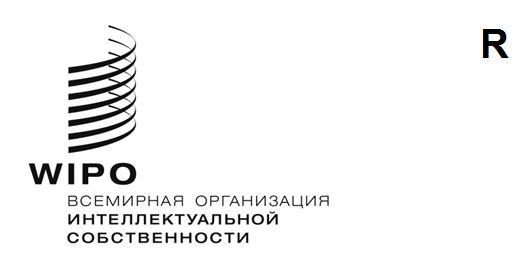 CWs/9/11ОРИГИНАЛ: АНГЛИЙСКИЙДАТА: 5 октября 2021 г.Комитет по стандартам ВОИС (КСВ)Девятая сессияЖенева, 1–5 ноября 2021 г.Отчет Целевой группы по перечням последовательностейДокумент подготовлен руководителем Целевой группы по перечням последовательностейсправочная информация	Целевая группа по перечням последовательностей была создана Комитетом по стандартам ВОИС (КСВ) на его первой сессии в октябре 2010 г. для выполнения задачи № 44 (см. пункт 29 документа CWS/1/10):«Подготовить рекомендацию по представлению перечней нуклеотидных и аминокислотных последовательностей с использованием расширяемого языка разметки (XML) для ее принятия в качестве стандарта ВОИС. Предлагаемый текст нового стандарта ВОИС должен быть дополнен сообщением о последствиях принятия такого стандарта для применения текущего стандарта ВОИС ST.25, включая предложения об изменениях, которые необходимо внести в стандарт ST.25».	Целевой группе по перечням последовательностей также было поручено в отношении сотрудничества с органом Договора о патентной кооперации (PCT):«Провести консультации с соответствующим органом PCT относительно возможных последствий такого стандарта для Приложения C к Административной инструкции к РСТ».	Обязанности руководителя Целевой группы были возложены на Европейское патентное ведомство (ЕПВ), и новый рекомендуемый стандарт ВОИС для представления перечней нуклеотидных и аминокислотных последовательностей с использованием XML — стандарт ВОИС ST.26 — был официально принят на четвертой возобновленной сессии КСВ (CWS/4BIS) в марте 2016 г.	Исходя из рекомендаций, касающихся порядка перехода со стандарта ST.25 на стандарт ST.26, представленных Целевой группой на пятой сессии КСВ (см. документ CWS/5/7), КСВ также принял решение:	о «радикальном» сценарии перехода в качестве варианта перехода на новый стандарт (когда все Договаривающиеся государства PCT переходят на новый стандарт одновременно;об утверждении даты международной подачи, а не даты приоритета в качестве контрольной даты; иоб утверждении 1 января 2022 г. в качестве даты перехода для внедрения стандарта ВОИС ST.26.	На своей пятой сессии КСВ был проинформирован о том, что Международное бюро разработает новое общее программное средство WIPO Sequence, позволяющее заявителям составлять перечни последовательностей и проверять их соответствие требованиям стандарта ВОИС ST.26 (насколько такое соответствие может быть определено при помощи компьютера).  В рамках этой работы будет создан дополнительный компонент — WIPO Sequence Validator, который будет использоваться для проверки перечней последовательностей, полученных ведомствами интеллектуальной собственности (ВИС), на предмет их соответствия требованиям стандарта.  В совокупности эти два инструмента называются пакетом WIPO Sequence.	Версии 1.1, 1.2 и 1.3 стандарта ВОИС ST.26 были одобрены КСВ на его пятой, шестой и седьмой сессиях соответственно.	Рабочая группа по РСТ на своей тринадцатой сессии в октябре 2020 г. обсудила предложения по внесению поправок в Инструкцию к РСТ, изложенных в приложении к документу PCT/WG/13/8.  Рабочая группа одобрила поправки к Инструкции к PCT с намерением вынести их на рассмотрение Ассамблеи на ее следующей сессии в 2021 г. (см. пункт 5 документа PCT/WG/13/14). 	Версия 1.4 стандарта ВОИС ST.26 была одобрена КСВ на его восьмой сессии.  Она была призвана обеспечить внесение необходимых изменений для плавного перехода со стандарта ВОИС ST.25 на стандарт ВОИС ST.26 к дате «радикального» перехода на национальном, региональном и международном уровнях.  Этот пересмотр позволил также внести изменения в Инструкцию к РСТ, согласованные на заседании Рабочей группы по РСТ в октябре 2020 г.	На своей восьмой сессии КСВ далее отметил прогресс в разработке пакета WIPO Sequence, а также просьбу нескольких делегаций о предоставлении учебных и вспомогательных материалов не на английском языке.  КСВ полностью поддержал инициативу Международного бюро по организации онлайн-обучения, охватывающего как стандарт ВОИС ST.26, так и пакет WIPO Sequence, для всех заинтересованных участников.отчет о ходе работы  	В рамках задачи № 44 Целевая группа предложила внести окончательные изменения в стандарт ВОИС ST.26 до даты его внедрения в 2022 г.  Предлагаемый вариант стандарта представляется на этой сессии КСВ в качестве документа CWS/9/12.	Поскольку повестка дня Ассамблеи РСТ в 2020 г. была сокращена из-за введения санитарных мер в связи с пандемией COVID-19, Ассамблея PCT смогла рассмотреть вопрос о принятии поправок к Инструкции к РСТ для внедрения стандарта ВОИС ST.26 только в октябре 2021 г.  В результате этого и с учетом сжатых сроков для введения в действие принятой Инструкции к РСТ до согласованной даты внедрения стандарта Международное бюро в консультации с Целевой группой по перечням последовательностей опубликовало совместное циркулярное письмо C. PCT 1626/C. CWS. 150, в котором рекомендуется перенести дату внедрения стандарта на 1 июля 2022 г.  Двадцать девять ВИС ответили на циркулярное письмо, и все эти ВИС поддержали перенос даты внедрения на 1 июля 2022 г. в соответствии с предложением (см. документ WO/GA/54/14).  Принятие окончательного решения относительно переноса и его утверждение состоится на Генеральной Ассамблее ВОИС в октябре 2021 г.	После восьмой сессии КСВ Целевая группа провела дискуссии на вики-форуме и шесть заочных заседаний для обсуждения изменений в Административную инструкцию к РСТ совместно с Международным бюро, плана учебных мероприятий по стандарту ВОИС ST.26, проекта разработки WIPO Sequence и пятого пересмотренного варианта стандарта ВОИС ST.26. 	Международное бюро при поддержке Целевой группы по перечням последовательностей продолжило работу над изменениями в Административную инструкцию к РСТ и бланки РСТ, и в результате этой работы в августе 2021 г. было опубликовано циркулярное письмо С. РСТ 1627.  Цель состоит в том, чтобы изменения в Административную инструкцию к РСТ были одобрены Генеральной Ассамблеей ВОИС в октябре 2021 г. для вступления в силу 1 июля 2022 г., если Генеральная Ассамблея ВОИС примет решение о переносе даты «радикального» перехода.разработка WIPO SEQUENCE	Что касается разработки пакета WIPO Sequence, то Целевая группа участвовала в тестировании всех спринтов в ходе осуществлявшейся на основе гибкой методологии разработки инструмента, формулируя новые требования или уточняя существующие, а также проводя функциональное тестирование обоих компонентов пакета (WIPO Sequence и WIPO Sequence Validator).	По итогам функционального тестирования Целевая группа по перечням последовательностей представила требования к «минимально жизнеспособному продукту» (MVP), которым должен соответствовать инструмент WIPO Sequence, прежде чем он будет представлен для использования ведомствами и заявителями, чтобы ведомства могли быть уверены в том, что этот инструмент соответствует своей первоначальной цели.  В рамках подготовки указанных требований были рассмотрены сценарии использования, определяющие функциональность инструмента, и приоритетность новых требований.	Международное бюро будет руководить реализацией еще одного проекта разработки, направленного на совершенствование пакета WIPO Sequence таким образом, чтобы он отвечал требованиям к MVP. Работа в рамках этого проекта началась в сентябре 2021 г. и должна быть завершена к концу года.  Выпуск новой версии пакета инструментов запланирован на начало 2022 г.  Ведомствам рекомендуется продолжать оказывать поддержку Международному бюро путем тестирования выпускаемых версий. обучение по стандарту воис ST.26 и WIPO SEQUENCE	В целях оказания поддержки ВИС и заявителям в использовании стандарта ВОИС ST.26 и инструментов WIPO Sequence Международное бюро в сотрудничестве с Целевой группой по перечням последовательностей подготовило учебные материалы и провело в период с апреля по май 2021 г. серию онлайновых учебных курсов для сотрудников ВИС, заявителей, юридических представителей и заинтересованных сторон на английском языке, а именно:вводное и углубленное обучение по стандарту ВОИС ST.26;обучение использованию WIPO Sequence; иобучение использованию WIPO Sequence Validator.	Эти мероприятия были записаны, и видеозаписи были опубликованы вместе с соответствующими презентациями на веб-сайте ВОИС по адресу: https://www.wipo.int/meetings/ru/topic.jsp?group_id=330.	На восьмой сессии КСВ просил организовать обучение на других языках РСТ, которые поддерживает пакет WIPO Sequence (см. пункт 47 документа CWS/8/24).  В результате Международное бюро организовало проведение в сентябре и октябре 2021 г. вводного и углубленного обучения по стандарту ВОИС ST.26 на китайском, французском, немецком, корейском, японском, русском и испанском языках.план работы	Целевая группа информирует КСВ о своем плане работы на 2021–2022 гг., который выглядит следующим образом: получить одобрение пятого пересмотренного варианта стандарта ВОИС ST.26 (версия 1.5) со стороны КСВ на девятой сессии;дождаться принятия официального решения о переносе даты «радикального» перехода на стандарт ST.26 Генеральной Ассамблеей ВОИС в октябре 2021 г.;оказывать поддержку Международному бюро, продолжая участвовать в разработке и тестировании пакета WIPO Sequence;дождаться утверждения пересмотренного варианта Административной инструкции к РСТ Ассамблеей РСТ в октябре 2021 г.; иработать над дальнейшим пересмотром стандарта ВОИС ST.26, если потребуется, в целях дальнейшего содействия его применению ведомствами и заявителями при обеспечении его соответствия требованиям консорциума «Международное сотрудничество баз данных о нуклеотидных последовательностях» (INSDC).	КСВ предлагается:принять к сведению информацию, содержащуюся в настоящем документе, включая план работы Целевой группы по перечням последовательностей; ирекомендовать ВИС продолжать тестировать пакет WIPO Sequence, как указано в пункте 16 выше.[Конец документа]